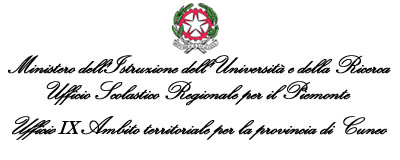 AREA A - PERSONALE SCUOLA  -  Ufficio Organico e reclutamento docenti scuola infanzia  Ufficio Organico e reclutamento docenti scuola primariaUfficio Organico e reclutamento docenti scuola secondaria di  1^ grado  e personale  A.T.A.Ufficio Organico e reclutamento docenti  scuola secondaria di  2^grado  Corso A. De Gasperi, 40 – 12100 CUNEO  tel 0171/318.411 – fax 0171/318.506 – pec usp.cn@postacert.istruzione.itProt. N. 3096							 Cuneo, 28/04/2014IL DIRIGENTEVISTO il provvedimento di chiusura dell’Ufficio Scolastico Territoriale Ambito IX di Cuneo disposto per i giorni del 2/5/2014, 24 e 31/12/2014, 2/01 e 5/1/2015, (prot. 1312 del 21/2/2014); VISTA la nota del M.I.U.R.- Dipartimento per la Programmazione Gestione Risorse Umane - del 24 aprile 2014 prot. 1774, con la quale viene rammentato che la chiusura dei pubblici uffici deve essere disposta unicamente dagli organi individuati per legge, quali prefetto e sindaco, e solo al ricorrere di particolari circostanze; VISTA la mail dell’Ufficio Scolastico Regionale per il Piemonte, Direzione Generale, del 28/04/2014, che invita gli ambiti territoriali ad attenersi scrupolosamente a quanto evidenziato nella citata nota MIUR; DISPONEla REVOCA, con effetto immediato del provvedimento dirigenziale prot. 1312 del 21/02/2014 , citato in premessa, che disponeva la chiusura dell’ufficio in giornate pre- festive . L’Ufficio Scolastico Territoriale di Cuneo quindi funzionerà regolarmente nelle giorni di:- venerdì 2/5/2014,- mercoledì 24/12/2014, - mercoledì 31/12/2014, - venerdì 2/1/2015, - lunedì 5/1/2015. IL DIRIGENTEdott. Giuseppe BordonaroFirma autografa sostituita a mezzo stampa ai sensi dell’art. 3, comma 2 del decreto legislativo n. 39/1993- Al Personale dell’Ufficio – Sede - Al MIUR Direzione Gen. Risorse Umane Uff. IV - Roma - All’USR per il Piemonte - Direzione Generale Regionale – Torino - Ai Dirigenti degli UST della regione – Loro Sedi - Alle Istituzioni Scolastiche di ogni ordine e grado statali e non statali – Loro Sedi - Alla Prefettura di Cuneo - Agli Atti – Sede - Sito Web 